Fleetwood Town Council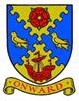 Onward to a Better Future	 You are summoned to a Meeting of the Full Council to be held on Tuesday 26 July 2022 at 7.00pm    at North Euston HotelIrene Tonge – Signature:   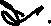 Agenda 3638Opening of the meeting. Chairman3639To receive apologies for absence. Chairman3640To record Disclosable Pecuniary Interests from members (including their spouses, civil partners, or partners) in any item to be discussed. Committee members MUST NOT make representations or vote on the matter therein. Chairman3641To record Other (Personal or Prejudicial) Interests from members in any item to be discussed. Committee members should state if they need to bar themselves from discussion and voting on any related matters. Chairman.3642To consider and approve the minutes of the Full Council meeting of 28 June 2022 (enclosed).3643To consider and approve to formally adopt the New Code of Conduct.3644To consider and approve to formally adopt the revised Standing Orders.3645To adjourn the meeting for a period of (1) of public participation. Please note the Council cannot make any decision on any matter raised which has not already been included on the formal agenda; such items may be considered for future meetings.Fleetwood Area Police - UpdateMOP3646To reconvene the meeting.3647To note the Income and Expenditure for Q1.3648To  consider and approve the following invoices:Panther Press – production of 5000 flyers for Children’s free Swimming - £127.00To consider and approve  the following retrospective payments for appliances for the office:Microwave - £79.99Toaster - £29.99Kettle – 29.99Kitchen Island for housing above appliances - £58.98To note the following cheques received:£173.87 from British Gas Care Plan£6,883.90 returned unused Grant Aid from Rotary 3649To consider and approve the Grant Aid Application from Larkholme School to assist with funding a Memorial Playground in memory of ‘Lucy – amount still to be raised is £12,000.3650To consider and approve the Grant Aid application from the Rotary for the Fleetwood Fireworks Extravaganza - £5,900.3651To consider and approve the Grant Aid application from Harmony for Health, for equipment for the Choir - £2,200.3652To consider and approve sponsorship for a children’s picnic hunt as part of the Fylde Coast 10th Anniversary Food & Drink festival at the Marine Hall on 13th & 14th August . The organisers have estimated 350 children on both days and would like to spend £1 per child on a gift - £700.00. They offer in return for the support a free stall for both days and free promotion on the Wyre theatre social pages and website as well as our logo on the marketing for the event.3653To Note the following message of thanks from Margaret Lund for Rotary:Following the successful event celebrating the Queen’s Platinum Jubilee I want to thank the Town Council for their support.  The event was very well attended and judging by comments of those attending was greatly appreciated as residents were able to come together to enjoy the afternoon.It was a fine example of community groups coming together to organise a super afternoon’s entertainment and my thanks to all those who participated.I must make particular mention of Lauren Harrison who worked so hard and put in many hours to organise the stalls and marketing.  Her professionalism and expertise was invaluable in ensuring the success of the event.Very many thanks to her and everyone involved.Kind regardsMargaret LundFleetwood Rotary
3654To note the Clerk has performed the annual review of: Financial Regs – slight amendments on page 11 of 19, given our current delegated authority.Principles of our Financial Management for the Council -  some slight amendments (highlighted).Internal Control Document – some slight amendments (highlighted).Councillors to consider and approve amendments.3655To note planning applications to be considered by member and agree ay actions to be taken or responses to the planning authority.3656To adjourn the meeting for a period of (1) of public participation. Please note the Council cannot make any decision on any matter raised, which has not already been included on the formal agenda; such items may be considered for future meetings.3657To reconvene the meeting.3658To approve the accounts for regular payments, automated payments, pre-approved payments using delegated powers and July Salaries, Tax & NI, and Pension Contributions – see information sheet on page 2.3659To receive items for information and items for inclusion in next agenda, subject to full information being available. Members to be reminded that no discussion or decisions can be made.3660To note the date and time of next meeting is 23 August 2022.